№ в избир.спискеФАМИЛИЯ ИМЯ ОТЧЕСТВОТелефонэл. почта скайпМесто работыДата и Место рождения Адрес   РСФСРСАРАТОВСКИЙ204АФАНАСЬЕВ СЕРГЕЙ НИКОЛАЕВИЧ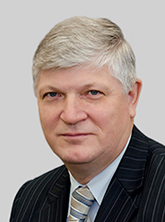 Тел.: 8 (495)692-80-00 Факс: 8 (495)203-42-58stateduma@duma.gov.ruчлен Совета Думы, заместитель председателя комитета по экономической политике28 июля 1954 года в г.Саратове103265, Москва, улица Охотный ряд, дом 1 205  ЕРОХИНА ТАТЬЯНА ПЕТРОВНА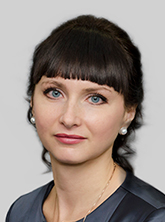 Тел.: 8 (495)692-80-00 Факс: 8 (495)203-42-58stateduma@duma.gov.ruзаместитель Председателя Думы, член Совета Думы4 сентября 1978 года в г.Красноармейске Саратовской области.103265, Москва, улица Охотный ряд, дом 1 